LLiquor Control Act 1988Formerly “Liquor Licensing Act 1988”Portfolio:Minister for Racing and GamingAgency:Department of Local Government, Sport and Cultural IndustriesLiquor Licensing Act 19881988/0549 Dec 1988s. 1 & 2: 9 Dec 1988;Act other than s. 1 & 2: 1 Feb 1989 (see s. 2 and Gazette 27 Jan 1989 p. 263)Financial Administration Legislation Amendment Act 1993 s. 111993/00627 Aug 19931 Jul 1993 (see s. 2(1))Acts Amendment (Public Sector Management) Act 1994 s. 3(2)1994/03229 Jun 19941 Oct 1994 (see s. 2 and Gazette 30 Sep 1994 p. 4948)Statutes (Repeals and Minor Amendments) Act 1994 s. 41994/0739 Dec 19949 Dec 1994 (see s. 2)Acts Amendment (Fines, Penalties and Infringement Notices) Act 1994 s. 221994/09223 Dec 19941 Jan 1995 (see s. 2(1) and Gazette 30 Dec 1994 p. 7211)Sentencing (Consequential Provisions) Act 1995 s. 661995/07816 Jan 19964 Nov 1996 (see s. 2 and Gazette 25 Oct 1996 p. 5632)Local Government (Consequential Amendments) Act 1996 s. 41996/01428 Jun 19961 Jul 1996 (see s. 2)Financial Legislation Amendment Act 1996 s. 641996/04925 Oct 199625 Oct 1996 (see s. 2(1))Acts Amendment (Franchise Fees) Act 1997 Pt. 41997/05612 Dec 199731 Jan 1998 (see s. 2 and Gazette 30 Jan 1998 p. 577)Liquor Licensing Amendment Act 19981998/01212 May 1998s. 1 & 2: 12 May 1998;Act other than s. 1 & 2: 23 May 1998 (see s. 2 and Gazette 22 May 1998 p. 2921)Reprinted as at 12 Jun 1998 (correction in Gazette 31 Jul 1998 p. 3942)Reprinted as at 12 Jun 1998 (correction in Gazette 31 Jul 1998 p. 3942)Reprinted as at 12 Jun 1998 (correction in Gazette 31 Jul 1998 p. 3942)Reprinted as at 12 Jun 1998 (correction in Gazette 31 Jul 1998 p. 3942)Liquor Licensing Amendment (Petrol Stations and Lodgers’ Registers) Act 20002000/02330 Jun 2000s. 1 & 2: 30 Jun 2000;Act other than s. 1 & 2: 30 Sep 2000 (see s. 2 and Gazette 29 Sep 2000 p. 5533)Courts Legislation Amendment Act 2000 Pt. 32000/0276 Jul 20006 Jul 2000 (see s. 2(1))Reprinted as at 23 Feb 2001 Reprinted as at 23 Feb 2001 Reprinted as at 23 Feb 2001 Reprinted as at 23 Feb 2001 Corporations (Consequential Amendments) Act 2001 s. 2202001/01028 Jun 200115 Jul 2001 (see s. 2 and Gazette 29 Jun 2001 p. 3257 and Cwlth. Gazette 13 Jul 2001 No. S285)Liquor Licensing Amendment Act 20012001/0265 Dec 2001s. 1 & 2: 5 Dec 2001;Act other than s. 1 & 2: 7 Jan 2002 (see s. 2 and Gazette 4 Jan 2002 p. 3)Vexatious Proceedings Restriction Act 2002 s. 132002/02318 Sep 200228 Sep 2002 (see s. 2 and Gazette 27 Sep 2002 p. 4877)Acts Amendment (Equality of Status) Act 2003 Pt. 362003/02822 May 20031 Jul 2003 (see s. 2 and Gazette 30 Jun 2003 p. 2579)Public Transport Authority Act 2003 s. 1512003/03126 May 20031 Jul 2003 (see s. 2(1) and Gazette 27 Jun 2003 p. 2384)Racing and Gambling Legislation Amendment and Repeal Act 2003 s. 1732003/03526 Jun 200330 Jan 2004 (see s. 2 and Gazette 30 Jan 2004 p. 397)Statutes (Repeals and Minor Amendments) Act 2003 s. 782003/07415 Dec 200315 Dec 2003 (see s. 2)Reprint 3 as at 23 Apr 2004 Reprint 3 as at 23 Apr 2004 Reprint 3 as at 23 Apr 2004 Reprint 3 as at 23 Apr 2004 Acts Amendment (Court of Appeal) Act 2004 s. 372004/0459 Nov 20041 Feb 2005 (see s. 2 and Gazette 14 Jan 2005 p. 163)Courts Legislation Amendment and Repeal Act 2004 s. 1412004/05923 Nov 20041 May 2005 (see s. 2 and Gazette 31 Dec 2004 p. 7128)Criminal Law Amendment (Simple Offences) Act 2004 s. 822004/0708 Dec 200431 May 2005 (see s. 2 and Gazette 14 Jan 2005 p. 163)Criminal Procedure and Appeals (Consequential and Other Provisions) Act 2004 s. 80 & 822004/08416 Dec 20042 May 2005 (see s. 2 and Gazette 31 Dec 2004 p. 7129 (correction in Gazette 7 Jan 2005 p. 53))Planning and Development (Consequential and Transitional Provisions) Act 2005 s. 152005/03812 Dec 20059 Apr 2006 (see s. 2 and Gazette 21 Mar 2006 p. 1078)Reprint 4 as at 9 Jun 2006 Reprint 4 as at 9 Jun 2006 Reprint 4 as at 9 Jun 2006 Reprint 4 as at 9 Jun 2006 Criminal Investigation (Consequential Provisions) Act 2006 Pt. 102006/05916 Nov 20061 Jul 2007 (see s. 2 and Gazette 22 Jun 2007 p. 2838)Liquor and Gaming Legislation Amendment Act 2006 Pt. 2 (s. 3‑111)2006/07313 Dec 2006s. 6(1)(b) & (u), 67, 68 & 107: 17 Dec 2006 (see s. 2(2) and Gazette 15 Dec 2006 p. 5661);s. 3‑5, 6(1)(a), (c)‑(t), (v)‑(z), (2)‑(4), 7‑26, 28‑66, 69‑77, 79‑82, 84‑106 & 108‑111: 7 May 2007 (see s. 2(2) and Gazette 1 May 2007 p. 1893);s. 78 & 83: 1 Aug 2007 (see s. 2(2) and Gazette 20 Jul 2007 p. 3629);s. 27: 14 Jun 2008 (see s. 2(2) and Gazette 13 Jun 2008 p. 2515)Financial Legislation Amendment and Repeal Act 2006 s. 42006/07721 Dec 20061 Feb 2007 (see s. 2(1) and Gazette 19 Jan 2007 p. 137)Reprint 5 as at 3 Jul 2007 (not including 2006/073 s. 27, 78 & 83)Reprint 5 as at 3 Jul 2007 (not including 2006/073 s. 27, 78 & 83)Reprint 5 as at 3 Jul 2007 (not including 2006/073 s. 27, 78 & 83)Reprint 5 as at 3 Jul 2007 (not including 2006/073 s. 27, 78 & 83)Prostitution Amendment Act 2008 s. 322008/01314 Apr 2008To be proclaimed (see s. 2(b))Legal Profession Act 2008 s. 6752008/02127 May 20081 Mar 2009 (see s. 2(b) and Gazette 27 Feb 2009 p. 511)Food Act 2008 s. 1482008/0438 Jul 200824 Oct 2009 (see s. 2(1)(b) & (2) and Gazette 23 Oct 2009 p. 4157)Acts Amendment (Bankruptcy) Act 2009 s. 512009/01816 Sep 200917 Sep 2009 (see s. 2(b))Reprint 6 as at 20 Nov 2009 (not including 2008/013)Reprint 6 as at 20 Nov 2009 (not including 2008/013)Reprint 6 as at 20 Nov 2009 (not including 2008/013)Reprint 6 as at 20 Nov 2009 (not including 2008/013)Standardisation of Formatting Act 2010 s. 42010/01928 Jun 201011 Sep 2010 (see s. 2(b) and Gazette 10 Sep 2010 p. 4341)Health Practitioner Regulation National Law (WA) Act 2010 Pt. 5 Div. 312010/03530 Aug 201018 Oct 2010 (see s. 2(b) and Gazette 1 Oct 2010 p. 5075‑6)Public Sector Reform Act 2010 s. 892010/0391 Oct 20101 Dec 2010 (see s. 2(b) and Gazette 5 Nov 2010 p. 5563)Liquor Control Amendment Act 20102010/0568 Dec 2010s. 1 & 2: 8 Dec 2010 (see s. 2(a));s. 3 & Pt. 4‑6: 17 Jan 2011 (see s. 2(b) and Gazette 31 Dec 2010 p. 6887);Pt. 2: 7 Jun 2011 (see s. 2(b) and Gazette 3 Jun 2011 p. 1975);Pt. 3: 8 Oct 2011 (see s. 2(b) and Gazette 7 Oct 2011 p. 4067)Building Act 2011 s. 1652011/02411 Jul 20112 Apr 2012 (see s. 2(b) and Gazette 13 Mar 2012 p. 1033)Personal Property Securities (Consequential Repeals and Amendments) Act 2011 Pt. 11 Div. 12011/0424 Oct 201130 Jan 2012 (see s. 2(c) & Cwlth Legislative Instrument No. F2011L02397 cl. 5 registered 21 Nov 2011)Statutes (Repeals and Minor Amendments) Act 2011 s. 17 & 272011/04725 Oct 201126 Oct 2011 (see s. 2(b))Reprint 7 as at 6 Jan 2012 (not including 2008/013, 2011/024 & 2011/042)Reprint 7 as at 6 Jan 2012 (not including 2008/013, 2011/024 & 2011/042)Reprint 7 as at 6 Jan 2012 (not including 2008/013, 2011/024 & 2011/042)Reprint 7 as at 6 Jan 2012 (not including 2008/013, 2011/024 & 2011/042)Road Traffic Legislation Amendment Act 2012 Pt. 4 Div. 282012/00821 May 201227 Apr 2015 (see s. 2(d) and Gazette 17 Apr 2015 p. 1371)Criminal Organisations Control Act 2012 s. 1782012/04929 Nov 20122 Nov 2013 (see s. 2(b) and Gazette 1 Nov 2013 p. 4891)Corruption and Crime Commission Amendment (Misconduct) Act 2014 s. 392014/0359 Dec 20141 Jul 2015 (see s. 2(b) and Gazette 26 Jun 2015 p. 2235)Associations Incorporation Act 2015 s. 222 & 2322015/0302 Nov 20151 Jul 2016 (see s. 2(b) and Gazette 24 Jun 2016 p. 2291‑2)Liquor Legislation Amendment Act 2015 Pt. 22015/0352 Nov 2015Pt. 2 (other than s. 26): 20 Nov 2015 (see s. 2(b) and Gazette 17 Nov 2015 p. 4693);s. 26: to be proclaimed (see s. 2(b))Reprint 8 as at 4 Mar 2016 (not including 2008/013, 2015/030 & 2015/034 s. 26)Reprint 8 as at 4 Mar 2016 (not including 2008/013, 2015/030 & 2015/034 s. 26)Reprint 8 as at 4 Mar 2016 (not including 2008/013, 2015/030 & 2015/034 s. 26)Reprint 8 as at 4 Mar 2016 (not including 2008/013, 2015/030 & 2015/034 s. 26)Public Health (Consequential Provisions) Act 2016 s. 101, Pt. 3 Div. 17 & Pt. 5 Div. 122016/01925 Jul 2016s. 101 & Pt. 3 Div. 17: 24 Jan 2017 (see s. 2(1)(c) and Gazette 10 Jan 2017 p. 165);Pt. 5 Div. 12: to be proclaimed (see s. 2(1)(c))Local Government Legislation Amendment Act 2016 Pt. 3 Div. 202016/02621 Sep 201621 Jan 2017 (see s. 2(b) and Gazette 20 Jan 2017 p. 648)Liquor Control Amendment Act 20182018/00913 Jul 2018s. 1 & 2: 13 Jul 2018 (see s. 2(a));s. 3, 4, 6, 7, 9, 11, 13‑16, 19, 23, 24, 27‑31, 33, 34, 37, 40‑44, 47‑52, 54, 55, 57‑59, 61 & 64‑70: 18 Aug 2018 (see s. 2(b) and Gazette 17 Aug 2018 p. 2893);s. 5, 8, 10, 12, 20‑22, 25, 26, 32, 35, 38, 39, 46, 56, 60, 62(2) & 63: 3 Oct 2018 (see s. 2(b) and Gazette 2 Oct 2018 p. 3779);s. 17, 18 & 45: 2 Nov 2019 (see s. 2(b) and Gazette 1 Nov 2019 p. 3857);s. 53 & 62(1) & (3): 18 Sep 2021 (see s. 2(b) and SL 2021/162 cl. 2);s. 36: 1 Feb 2022 (see s. 2(b) and SL 2021/198 cl. 2)Heritage Act 2018 s. 1852018/02218 Sep 20181 Jul 2019 (see s. 2(b) and Gazette 27 Jun 2019 p. 2375)Legal Profession Uniform Law Application Act 2022 s. 4242022/00914 Apr 20221 Jul 2022 (see s. 2(c) and SL 2022/113 cl. 2)Liquor Control Amendment (Protected Entertainment Precincts) Act 2022 Pt. 22022/0441 Dec 202224 Dec 2022 (see s. 2(b) see SL 2022/216 cl. 2)Directors’ Liability Reform Act 2023 Pt. 3 Div. 362023/0094 Apr 20235 Apr 2023 (see s. 2(j))Liquor Control Amendment (Banned Drinkers Register) Act 2023 Pt. 22023/02510 Nov 2023Pt. 2 (other than Div. 3): 14 Dec 2023 (see s. 2(b) and SL 2023/191 cl. 2);Pt. 2 Div. 3: 14 Dec 2025 (see s. 2(c))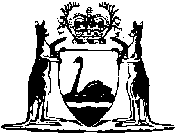 